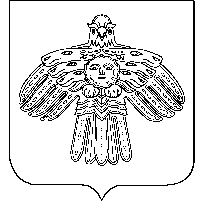 «УЛЫС  ОДЕС»  КАР  ОВМÖДЧÖМИНСА  СÖВЕТСОВЕТ  ГОРОДСКОГО  ПОСЕЛЕНИЯ  «НИЖНИЙ  ОДЕС»____________________________________________________________________________КЫВКÖРТÖДРЕШЕНИЕ 16  декабря  2013 года                                                                                               № XIV – 60«Об утверждении Положения о бюджетном процессе в муниципальном образовании городского поселения «Нижний Одес»В соответствии со статьями 3, 9, 152 Бюджетного кодекса Российской Федерации  Совет городского поселения «Нижний Одес» решил:Утвердить Положение о бюджетном процессе в муниципальном  образовании городского поселения «Нижний Одес» (далее – Положение)  согласно приложению. Признать утратившими силу следующие нормативно-правовые акты:решение Совета городского поселения «Нижний Одес» от 17 марта 2008 года № XXIV-128 «Об утверждении положения о бюджетном процессе в муниципальном  образовании городского поселения «Нижний Одес»;решение Совета городского поселения «Нижний Одес» от 28 октября 2010 года № XXIV-123 «О внесении изменений в решение Совета городского поселения «Нижний Одес» от 17 марта 2008 года № XXIV-128 «Об утверждении положения о бюджетном процессе в муниципальном  образовании городского поселения «Нижний Одес»;решение Совета городского поселения «Нижний Одес» от 25 февраля 2011 года № XXX-135 «О внесении изменений в решение Совета городского поселения «Нижний Одес» от 17 марта 2008 года № XXIV-128 «Об утверждении положения о бюджетном процессе в муниципальном  образовании городского поселения «Нижний Одес»;решение Совета городского поселения «Нижний Одес» от 12 октября 2012 года № XLVIII-203 «О внесении изменений в решение Совета городского поселения «Нижний Одес» от 17 марта 2008 года № XXIV-128 «Об утверждении положения о бюджетном процессе в муниципальном  образовании городского поселения «Нижний Одес»;3. Настоящее решение вступает в силу со дня его принятия и подлежит официальному опубликованию  в информационном бюллетене «Нижнеодесский Вестник».Глава городского поселения «Нижний Одес» - председатель Совета поселения                                                                      А.И. ШиляеваПриложениек  решению Совета  городского поселения «Нижний Одес»от « 16» декабря 20013г. № XIV-60 ПОЛОЖЕНИЕО БЮДЖЕТНОМ ПРОЦЕССЕ В МУНИЦИПАЛЬНОМ ОБРАЗОВАНИИГОРОДСКОГО ПОСЕЛЕНИЯ  «НИЖНИЙ ОДЕС»Глава 1. ОБЩИЕ ПОЛОЖЕНИЯСтатья 1. Вопросы, регулируемые настоящим ПоложениемНастоящее Положение о бюджетном процессе в муниципальном образовании городского поселения «Нижний Одес» (далее по тексту - Положение) в соответствии с Бюджетным кодексом Российской Федерации устанавливает отдельные вопросы и особенности в области организации бюджетного процесса в муниципальном образовании городского поселения «Нижний Одес».Статья 2. Понятия и термины, применяемые в настоящем ПоложенииПонятия и термины, используемые в настоящем Положении, применяются в значении, установленном Бюджетным кодексом Российской Федерации. Глава 2. БЮДЖЕТНОЕ УСТРОЙСТВО МУНИЦИПАЛЬНОГО ОБРАЗОВАНИЯ    ГОРОДСКОГО ПОСЕЛЕНИЯ «НИЖНИЙ ОДЕС»Статья 3. Структура бюджетной системы муниципального образования городского поселения  «Нижний Одес» Бюджет муниципального образования городского поселения «Нижний Одес»,  входит в бюджетную систему Республики Коми и в бюджетную систему Российской Федерации.  Статья 4. Бюджет муниципального образования городского поселения «Нижний Одес»Бюджет муниципального образования городского поселения «Нижний Одес» предназначен для исполнения расходных обязательств муниципального образования городского поселения «Нижний Одес».Использование органами местного самоуправления муниципального образования городского поселения «Нижний Одес»  иных форм образования и расходования денежных средств, для исполнения расходных обязательств муниципального образования городского поселения «Нижний Одес» не допускается.В бюджете муниципального образования городского поселения «Нижний Одес» в соответствии с бюджетной классификацией Российской Федерации раздельно предусматриваются средства, направляемые на исполнение расходных обязательств муниципального образования городского поселения «Нижний Одес», возникающих в связи с осуществлением органами местного самоуправления муниципального образования городского поселения «Нижний Одес» полномочий по вопросам местного значения, и расходных обязательств муниципального образования городского поселения «Нижний Одес», исполняемых за счет субвенций из других бюджетов бюджетной системы Российской Федерации для осуществления отдельных государственных полномочий.Бюджет муниципального образования городского поселения «Нижний Одес» разрабатывается и утверждается в форме  решения Совета городского поселения «Нижний Одес». Статья 5. Срок, на который составляется и утверждается бюджет муниципального образования  городского поселения  «Нижний Одес»Бюджет муниципального образования городского поселения «Нижний Одес» составляется и утверждается сроком на три года - очередной финансовый год и плановый период.Глава 3. СОСТАВЛЕНИЕ ПРОЕКТА БЮДЖЕТА  МУНИЦИПАЛЬНОГО ОБРАЗОВАНИЯ  ГОРОДСКОГО ПОСЕЛЕНИЯ  «НИЖНИЙ ОДЕС» Статья 6. Составление проекта бюджета муниципального образования городского поселения «Нижний Одес»1. Порядок и сроки составления проекта бюджета муниципального образования городского поселения «Нижний Одес»  на очередной финансовый год и плановый период устанавливаются постановлением администрации городского поселения «Нижний Одес» с учетом требований Бюджетного кодекса Российской Федерации и настоящего Положения.2. Проект бюджета муниципального образования городского поселения «Нижний Одес» составляется на основе прогноза социально-экономического развития муниципального образования городского поселения «Нижний Одес» в целях финансового обеспечения расходных обязательств муниципального образования городского поселения «Нижний Одес».Прогноз социально-экономического развития муниципального образования городского поселения «Нижний Одес» разрабатывается на три года в порядке, установленном администрацией городского поселения «Нижний Одес». Статья 7. Внесение изменений в решения Совета городского поселения «Нижний Одес» по вопросам формирования доходов бюджета городского поселения «Нижний Одес»1. Решения Совета городского поселения «Нижний Одес» о внесении изменений в решения о местных налогах на территории муниципального образования городского поселения «Нижний Одес» и решения Совета городского поселения «Нижний Одес», регулирующие бюджетные правоотношения, приводящие к изменению доходов бюджетов бюджетной системы Российской Федерации, вступающие в силу в очередном финансовом году и плановом периоде, должны быть приняты до дня внесения в Совет городского поселения «Нижний Одес» проекта решения о бюджете на очередной финансовый год и плановый период, но не позднее 14 ноября текущего года.2. Внесение изменений в решения Совета городского поселения «Нижний Одес» о местных налогах, и неналоговых доходов предполагающих их вступление в силу в течение текущего финансового года влечет за собой внесение соответствующих изменений в решение Совета городского поселения «Нижний Одес» о бюджете муниципального образования городского поселения «Нижний Одес» на текущий финансовый год плановый период. Статья 8. Резервные фонды администрации муниципального образования городского поселения «Нижний Одес»1. В расходной части бюджета муниципального образования городского поселения «Нижний Одес» предусматривается создание резервного фонда администрации городского поселения «Нижний Одес» и резервного фонда администрации городского поселения «Нижний Одес» по предупреждению и ликвидации чрезвычайных ситуаций и последствий стихийных бедствий.2. Размер резервных фондов устанавливается решением о бюджете на соответствующий период и не может превышать 3 процентов утвержденного указанным решением общего объема расходов.3. Средства резервных фондов администрации муниципального образования городского поселения «Нижний Одес» направляются на финансовое обеспечение непредвиденных расходов, в том числе на проведение аварийно-восстановительных работ и иных мероприятий, связанных с ликвидацией последствий стихийных бедствий и других чрезвычайных ситуаций.4. Порядок использования бюджетных ассигнований резервных фондов администрации муниципального образования городского поселения «Нижний Одес», предусмотренных в составе бюджета муниципального образования городского поселения «Нижний Одес», устанавливается администрацией муниципального образования городского поселения «Нижний Одес».5. Отчет об использовании бюджетных ассигнований резервных фондов администрации муниципального образования городского поселения «Нижний Одес» прилагается к ежеквартальному и годовому отчетам об исполнении бюджета муниципального образования городского поселения «Нижний Одес».Глава 4.    РАССМОТРЕНИЕ И УТВЕРЖДЕНИЕ БЮДЖЕТАМУНИЦИПАЛЬНОГО  ОБРАЗОВАНИЯ  ГОРОДСКОГО ПОСЕЛЕНИЯ «НИЖНИЙ ОДЕС». ВНЕСЕНИЕ ИЗМЕНЕНИЙ В БЮДЖЕТ МУНИЦИПАЛЬНОГО ОБРАЗОВАНИЯ  ГОРОДСКОГО ПОСЕЛЕНИЯ  «НИЖНИЙ ОДЕС»Статья 9. Порядок рассмотрения проекта решения о бюджете муниципального образования городского поселения «Нижний Одес»Порядок рассмотрения проекта решения о бюджете муниципального образования городского поселения «Нижний Одес» и его утверждения определяется настоящим Положением в соответствии с требованиями Бюджетного кодекса Российской Федерации.Статья 10. Публичные слушанияПроект бюджета муниципального образования городского поселения «Нижний Одес» выносится на публичные слушания в соответствии с Порядком организации и проведения публичных слушаний на территории муниципального образования городского поселения «Нижний Одес», установленным решением Совета городского поселения «Нижний Одес».Статья 11. Внесение проекта решения о бюджете муниципального образования городского поселения «Нижний Одес» в Совет городского поселения «Нижний Одес»1. Администрация городского поселения «Нижний Одес» вносит на рассмотрение Совета городского поселения «Нижний Одес» проект решения о бюджете муниципального образования городского поселения «Нижний Одес» на очередной финансовый год и плановый период  одновременно с документами и материалами в соответствии со статьей 13 Положения до 15 ноября текущего года.Статья 12. Состав показателей, утверждаемых в проекте решения о бюджете муниципального образования городского поселения «Нижний Одес»1. Проект решения о бюджете муниципального образования городского поселения «Нижний Одес» должен содержать основные характеристики бюджета, к которым относятся общий объем доходов бюджета, общий объем расходов бюджета, дефицит (профицит) бюджета.2. Проектом решения о бюджете устанавливаются:перечень главных администраторов доходов бюджета городского поселения «Нижний Одес»;перечень главных администраторов источников финансирования дефицита бюджета городского поселения «Нижний Одес»;распределение бюджетных ассигнований по разделам, подразделам, классификации расходов бюджетов на очередной финансовый год и плановый период;ведомственная структура расходов бюджета городского поселения «Нижний Одес» на очередной финансовый год и плановый период – распределение бюджетных ассигнований по главным распорядителям бюджетных средств, разделам, подразделам, целевым статьям, группам  видов расходов классификации расходов бюджетов; (примечание указание отражение расходов по группам позволит отражать в соответствующих приложении к решению расходы по укрупненным КВР 100, 200, 300 и т.д.).общий объем условно утверждаемых (утвержденных) расходов на первый год планового периода в объеме не менее 2,5 процента общего объема расходов бюджета городского поселения «Нижний Одес» (без учета расходов бюджета, предусмотренных за счет межбюджетных трансфертов из других бюджетов бюджетной системы Российской Федерации, имеющих целевое назначение), на второй год планового периода в объеме не менее 5 процентов общего объема расходов бюджета городского поселения «Нижний Одес» (без учета расходов бюджета, предусмотренных за счет межбюджетных трансфертов из других бюджетов бюджетной системы Российской Федерации, имеющих целевое назначение);общий объем бюджетных ассигнований, направляемых на исполнение публичных нормативных обязательств муниципального образования городского поселения «Нижний Одес»;объем межбюджетных трансфертов, получаемых из других бюджетов бюджетной системы и (или) предоставляемых другим бюджетам бюджетной системы Российской Федерации в очередном финансовом году и плановом периоде;источники финансирования дефицита бюджета городского поселения «Нижний Одес» на очередной финансовый год и плановый период;верхний предел муниципального внутреннего долга по состоянию на 1 января года, следующего за очередным финансовым годом и каждым годом планового периода, с указанием в том числе верхнего предела долга по муниципальным гарантиям;иные показатели бюджета городского поселения «Нижний Одес», определенные органами местного самоуправления городского поселения «Нижний Одес» в соответствии с бюджетным законодательством Российской Федерации.Статья 13. Документы и материалы, представляемые одновременно с проектом решения о бюджете муниципального образования городского поселения «Нижний Одес»Одновременно с проектом решения о бюджете муниципального образования городского поселения «Нижний Одес» на очередной финансовый год в Совет городского поселения «Нижний Одес» предоставляются следующие документы и материалы:1) основные направления бюджетной и налоговой политики муниципального образования городского поселения  «Нижний Одес»;2) предварительные итоги социально-экономического развития муниципального образования городского поселения «Нижний Одес» за истекший период текущего финансового года и ожидаемые итоги социально-экономического развития муниципального образования городского поселения «Нижний Одес» за текущий финансовый год;3) прогноз социально-экономического развития муниципального образования городского поселения «Нижний Одес»;4)  пояснительная записка к проекту решения о бюджете;5) верхний предел муниципального долга на конец очередного финансового года и конец каждого планового периода;6) оценка ожидаемого исполнения бюджета на текущий финансовый год по группам, подгруппам доходов и по разделам и подразделам классификации расходов;7) методики (проекты методик) и расчеты распределения межбюджетных трансфертов;8) проект перечня объектов, подлежащих строительству, реконструкции и капитальному ремонту за счет средств бюджета муниципального образования городского поселения «Нижний Одес» на очередной финансовый год и плановый период;9) перечень муниципальных программ муниципального образования городского поселения «Нижний Одес» на очередной финансовый год и плановый период;10) иные документы и материалы.Статья 14. Порядок рассмотрения проекта решения о бюджете муниципального образования городского поселения «Нижний Одес» Советом городского поселения «Нижний Одес»1. Проект решения о бюджете муниципального образования городского поселения «Нижний Одес»  на очередной финансовый год и плановый период, внесенный с соблюдением требований статей 12 и 13 Положения, направляется  администрацией городского поселения «Нижний Одес» в Совет городского поселения «Нижний Одес» и Ревизионную комиссию муниципального образования муниципального района "Сосногорск" (далее - Ревизионная комиссия)  на заключение. 2. Ревизионная комиссия  готовит заключение по проекту решения о бюджете и направляет его в Совет городского поселения «Нижний Одес» не позднее 3 дней до установленной даты рассмотрения проекта решения на заседаниях постоянных комиссий Совета городского поселения «Нижний Одес» с одновременным направлением заключения в администрацию городского поселения «Нижний Одес».3. Постоянные комиссии Совета городского поселения «Нижний Одес» в течение 10 дней рассматривают на своих заседаниях проект решения о бюджете с учетом заключения Ревизионной комиссии и дают предложения о внесении проекта решения о бюджете на рассмотрение Советом городского поселения«Нижний Одес».4. В случае принятия постоянными комиссиями Совета  городского поселения «Нижний Одес» решения о доработке проекта бюджета администрация городского поселения «Нижний Одес» дорабатывает проект решения о бюджете и направляет его в Совет городского поселения «Нижний Одес» в течение 5 дней со дня принятия постоянными комиссиями Совета городского поселения «Нижний Одес» решения о доработке.5. Проект решения о бюджете рассматривается на заседаниях постоянных комиссий Совета городского поселения «Нижний Одес».6. Совет городского поселения «Нижний Одес» рассматривает проект решения о бюджете городского поселения «Нижний Одес» не позднее 16 декабря текущего финансового года и выносит решение об утверждении бюджета.7. Если решения о бюджете муниципального образования городского поселения «Нижний Одес»  не принято до начала очередного финансового года, то исполнение бюджета до вступления в силу указанного решения осуществляется в соответствии со статьей 190  Бюджетного кодекса Российской Федерации.Статья 15. Внесение изменений в решение Совета городского поселения «Нижний Одес» о бюджете муниципального образования городского поселения «Нижний Одес»1. Администрация городского поселения «Нижний Одес» разрабатывает и представляет на рассмотрение Совета городского поселения «Нижний Одес» проект решения о внесении изменений в решение о бюджете муниципального образования городского поселения «Нижний Одес».2. Одновременно с проектом решения о внесении изменений в бюджет муниципального образования городского поселения «Нижний Одес» представляется пояснительная записка с обоснованием причин предлагаемых изменений в решение о бюджете на текущий финансовый год и плановый период.3. Проект решения о внесении изменений в бюджет муниципального образования городского поселения «Нижний Одес» направляется  администрацией городского поселения «Нижний Одес»  в Совет городского поселения  и  Ревизионную комиссию  на заключение.4. Ревизионная комиссия готовит заключение по проекту решения и направляет его в Совет городского поселения «Нижний Одес» не позднее 3 дней до установленной даты рассмотрения проекта решения на заседаниях постоянных комиссий Совета городского поселения «Нижний Одес» с одновременным направлением заключения в администрацию городского поселения «Нижний Одес».5. Проект решения о внесении изменений в бюджет муниципального образования городского поселения «Нижний Одес»  направляется  председателем Совета для рассмотрения на заседаниях постоянных комиссий Совета городского поселения «Нижний Одес».6. Совет городского поселения «Нижний Одес» на очередном заседании рассматривает проект решения о внесении изменений в решение о бюджете муниципального образования городского поселения «Нижний Одес»   на текущий финансовый год и плановый период и выносит решение о принятии проекта решения.Глава 5. ИСПОЛНЕНИЕ БЮДЖЕТА МУНИЦИПАЛЬНОГО ОБРАЗОВАНИЯ ГОРОДСКОГО ПОСЕЛЕНИЯ «НИЖНИЙ ОДЕС»Статья 16. Исполнение бюджета муниципального образования городского поселения «Нижний Одес»1. Исполнение бюджета муниципального образования городского поселения «Нижний Одес» обеспечивается администрацией городского поселения «Нижний Одес».2. Исполнение бюджета муниципального образования городского поселения «Нижний Одес» организуется на основе сводной бюджетной росписи и кассового плана. Утвержденные показатели сводной бюджетной росписи должны соответствовать решению о бюджете муниципального образования городского поселения «Нижний Одес».3. Утвержденные показатели сводной бюджетной росписи по расходам доводятся до главных распорядителей бюджетных средств до начала очередного финансового года, за исключением случаев, предусмотренных статьями 190 и 191 Бюджетного кодекса Российской Федерации.4. Доходы, фактически полученные при исполнении бюджета муниципального образования городского поселения «Нижний Одес» сверх утвержденного решением о бюджете общего объема доходов, могут направляться  без внесения изменений в решение о бюджете на  текущий финансовый год и плановый период на замещение муниципальных заимствований, погашение муниципального долга, а также на исполнение публичных нормативных обязательств в случае недостаточности предусмотренных на их исполнение бюджетных ассигнований  в размере, предусмотренном пунктом 3 статьи 217 Бюджетного кодекса Российской Федерации.	Субсидии, субвенции, иные межбюджетные трансферты и безвозмездные поступления от физических и юридических лиц, имеющие целевое назначение, в том числе поступающие в бюджет городского поселения «Нижний Одес» в порядке, установленном пунктом 5 статьи 242 Бюджетного кодекса Российской Федерации, фактические полученные при исполнении бюджета городского поселения «Нижний Одес» сверх утвержденных решением Совета городского поселения «Нижний Одес» о бюджете городского поселения «Нижний Одес» доходов, направляются на увеличение расходов бюджета городского поселения «Нижний Одес» соответственно целям предоставления субсидий, субвенций, иных межбюджетных трансфертов, имеющих целевое назначение, с внесением изменений в сводную бюджетную роспись без внесения изменений в решение о бюджете городского поселения «Нижний Одес» на текущий финансовый год и плановый период.Глава 6. СОСТАВЛЕНИЕ, РАССМОТРЕНИЕ И УТВЕРЖДЕНИЕ БЮДЖЕТНОЙОТЧЕТНОСТИ, КОНТРОЛЬ ЗА ИСПОЛНЕНИЕМ БЮДЖЕТАСтатья 17. Составление бюджетной отчетности1. Главные распорядители бюджетных средств, главные администраторы доходов бюджета, главные администраторы источников финансирования дефицита бюджета муниципального образования городского поселения «Нижний Одес» (далее - главные администраторы бюджетных средств) составляют сводную бюджетную отчетность на основании представленной им бюджетной отчетности подведомственными получателями (распорядителями) бюджетных средств, администраторами доходов бюджета, администраторами источников финансирования дефицита бюджета.2. Бюджетная отчетность муниципального образования городского поселения «Нижний Одес» составляется на основании сводной бюджетной отчетности главных администраторов бюджетных средств.3. Бюджетная отчетность муниципального образования городского поселения «Нижний Одес» является годовой. Отчет об исполнении бюджета является ежеквартальным (за первый квартал, полугодие и девять месяцев).4. Отчет об исполнении бюджета за первый квартал, полугодие и девять месяцев текущего финансового года утверждается администрацией городского поселения «Нижний Одес» и направляется в Совет городского поселения «Нижний Одес» и Ревизионную комиссию  до 30 числа, следующего за отчетным периодом.Статья 18. Предоставление, рассмотрение и утверждение годового отчета об исполнении бюджета муниципального образования  городского поселения «Нижний Одес»1. Годовой отчет об исполнении бюджета муниципального образования городского поселения «Нижний Одес» подлежит утверждению решением Совета городского поселения «Нижний Одес».2. Решение Совета городского поселения «Нижний Одес» об утверждении отчета об исполнении бюджета за отчетный финансовый год должно содержать общий объем доходов, расходов и дефицита (профицита) бюджета.Отдельными приложениями к решению об исполнении бюджета за отчетный финансовый год утверждаются показатели:1) доходов бюджета по кодам классификации доходов бюджетов;2) доходов бюджета по кодам видов, подвидов доходов, классификации операций сектора государственного управления, относящихся к доходам бюджета;3) расходов бюджета по ведомственной структуре расходов бюджета;4) расходов бюджета по разделам и подразделам классификации расходов бюджетов;5) источников финансирования дефицита бюджета по кодам классификации источников финансирования дефицитов бюджетов;6) источников финансирования дефицита бюджета по кодам групп, подгрупп, статей, видов источников финансирования дефицитов бюджетов классификации операций сектора государственного управления, относящихся к источникам финансирования дефицитов бюджетов.7) иные показатели, определенные органами местного самоуправления городского поселения «Нижний Одес» в соответствии с бюджетным законодательством Российской Федерации.Одновременно с проектом решения об исполнении бюджета за отчетный финансовый год  предоставляются следующие документы и материалы:1) баланс исполнения бюджета городского поселения «Нижний Одес»;2) отчет о финансовых результатах деятельности;3) отчет о движении денежных средств;4) пояснительная записка;5) отчет об использовании бюджетных ассигнований резервных фондов, утвержденных в бюджете городского поселения «Нижний Одес» в отчетном финансовом году;6) отчет о муниципальных заимствованиях;7) отчет о предоставленных муниципальных гарантиях;8) иные документы, предусмотренные бюджетным законодательством Российской Федерации.3. Годовой отчет об исполнении бюджета муниципального образования городского поселения «Нижний Одес» выносится на публичные слушания в соответствии с порядком организации и проведения публичных слушаний на территории муниципального образования городского поселения «Нижний Одес», установленным решением Совета городского поселения «Нижний Одес».4. Годовой отчет об исполнении бюджета до его рассмотрения в Совете городского поселения «Нижний Одес» подлежит внешней проверке, которая включает внешнюю проверку бюджетной отчетности главных администраторов бюджетных средств и подготовку заключения на годовой отчет об исполнении бюджета.5. Внешняя проверка бюджетной отчетности главных администраторов бюджетных средств осуществляется Ревизионной комиссией муниципального образования муниципального района «Сосногорск» в следующем порядке.Главные администраторы бюджетных средств не позднее 1 марта текущего финансового года предоставляют годовую бюджетную отчетность в  Ревизионную комиссию   муниципального образования муниципального района «Сосногорск» для внешней проверки.Результаты внешней проверки годовой бюджетной отчетности главных администраторов средств бюджета оформляются заключениями по каждому главному администратору бюджетных средств.6. Администрация городского поселения «Нижний Одес» не позднее 1 апреля текущего года предоставляет в Ревизионную комиссию   муниципального образования муниципального района «Сосногорск» отчет об исполнении бюджета для подготовки заключения на него.7. Ревизионная комиссия муниципального образования муниципального района «Сосногорск» готовит заключение на годовой отчет об исполнении бюджета в срок, не превышающий один месяц,  и предоставляет  в Совет городского поселения «Нижний Одес» с одновременным направлением в администрацию городского поселения «Нижний Одес».8. Годовой отчет об исполнении бюджета муниципального образования городского поселения «Нижний Одес» предоставляется администрацией городского поселения «Нижний Одес» в Совет городского поселения «Нижний Одес» не позднее 1 мая текущего финансового года в форме проекта решения.9. По результатам рассмотрения годового отчета об исполнении бюджета Совет городского поселения «Нижний Одес» принимает решение об утверждении отчета об исполнении бюджета муниципального образования городского поселения «Нижний Одес».10. В случае отклонения Советом городского поселения «Нижний Одес» проекта решения об исполнении бюджета он возвращается для устранения фактов недостоверного или неполного отражения данных и повторного предоставления в срок, не превышающий один месяц.11. Годовой отчет об исполнении бюджета муниципального образования городского поселения «Нижний Одес», утвержденный решением Совета городского поселения «Нижний Одес», подлежит официальному опубликованию.Статья 20. Осуществление муниципального финансового контроля в муниципальном образовании городского поселения «Нижний Одес»Муниципальный финансовый контроль в муниципальном образовании городского поселения «Нижний Одес» осуществляется в соответствии с бюджетным законодательством Российской Федерации, а также принятыми на основании и во исполнение бюджетного законодательства нормативно-правовыми актами Администрации городского поселения «Нижний Одес».